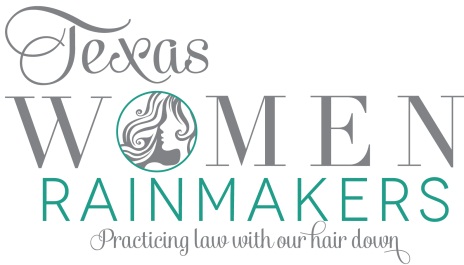 Annual CLE – September 19, 2014St. Regis Hotel, Houston, TexasLitigation Best Practices for Female Trial Lawyers8:00 AM Event Registration, Sponsor Showcase & Breakfast Sponsored by Continental Trust Services9:00 AM Seminar IntroductionCo-Chairs Sofia BrueraStacey BurkeAnnouncement from Robin Young & Company9:15 AM Unconscious Gender Bias in the Legal Profession 1.0 CLE hoursCollyn PeddieThe Law Offices of Collyn PeddieWhile gender “fairness” is a noble and important goal, it is a fundamentally limited one that does not and cannot address the two most critical problems identified as preventing women’s further progress: unconscious bias and the fact that real money and power have never historically been shared because it is “fair” to do so. Announcement from LitCap10:15 AM Recent Cases and Ethical Rules – Social Media in Litigation and Practice .75 CLE hoursStacey BurkeStacey Burke, PC This panel will discuss the rules when utilizing social media in litigation and in your practice.  Social media is the newest, and in some cases most affordable, trend in law firm digital marketing. Relevant considerations can include setting up the channels properly, branding yourself consistently, developing an appropriate strategy, setting internal protocol for how to handle social communications, and of course adhering to ethical guidelines. The panel will also address online defamation.  Megan Hassan has the largest reported verdict in the arena of online defamation and she will impart the knowledge and trial techniques that she used to succeed in this case.11:00 AM Mid-Morning Break Sponsored by Verve Media11:15 AM A Re-Definition of “Leadership” 1.0 CLE hoursKaren Walrond, Leadership Advisor Karen will help enhance legal skills and techniques that female lawyers utilize every day in their practice and profession to help them succeed as leaders within their firm and more importantly to succeed for their clients.  Through anecdotal evidence, Karen will propose a redefinition of "leadership," which includes the possession of a certain healthy sense of entitlement: being confident enough in ourselves to know we have every right to an invitation to sit at the leadership table and counsel table.12:15 Lunch Sponsored By Garretson Resolution Group1:30 PM Becoming the Best Advocate for your Client and Yourself .75 CLE hoursErin CopelandFibich, Leebron, Copeland, Briggs, & JosephsonLLPKathy SnapkaSnapka Law FirmWhether you are making a name for yourself on the steering committee of a mass tort docket, or taking the seat at the head of the table of a complex litigation matter,  will provide tips on how to profession.  The panelists will share lessons learned both inside and outside of the courtroom to help you advance your career and practice.  Most importantly, these panelists will discuss how to ethically for the benefit of both you and your clients.2:30 PM Afternoon Break Sponsored By Needles2:45 PM Negotiating Strategies for Yourself and Your Client .75 CLE hoursLaura G. TamezThe Herrera Law FirmMartha Newman, Top Lawyer CoachThis panel is designed to help you enhance your negotiating skills in mediation and ADR in order to effectively represent your client.  The panelist will discuss ethical considerations aris in presenting the “” your client.  Whether you are negotiating your first salary or renegotiating your bonus structure, this panel will help coach to become your own best advocate.  They will provide tips as to how to ethically, firmly, yet politely ask for what you want.  Announcement from Stratos Legal3:45 PM The Connected and Committed Woman Lawyer Laura LopezIn this content-rich, and interactive session, Laura will draw from her leadership experiences, both good and bad, and utilize information taken from her book, “The Connected and Committed Leader”, which outlines leadership insights that are based on a new, feminine approach to leadership that is highly relevant for today’s legal climate.  She will provide tips on how to enhance legal skills and techniques to better serve clients and to use in law practice management.Announcement from Shapiro Settlement Solutions5:00 PM Happy Hour Sponsored By Wise Law Group, a Thomson Reuters BusinessThank you to all of our Sponsors!                     Gold Sponsor						      Silver Sponsor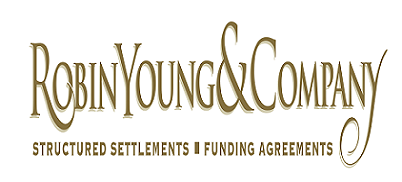 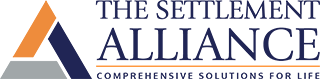 Bronze Sponsors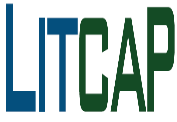 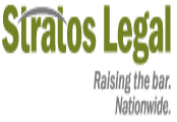 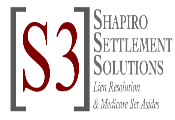 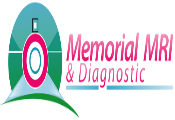 Breakfast Sponsor	                                   Luncheon Sponsor		        Happy Hour Sponsor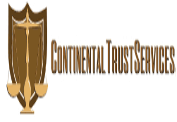 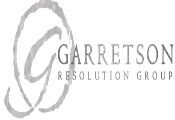 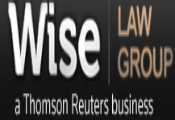 Lanyard Sponsorship                          Morning Break Sponsor               Afternoon Break Sponsor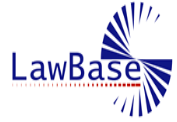 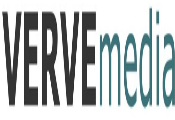 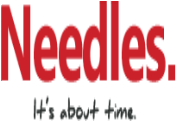                                    Website Sponsor                               Invitation and Program Sponsor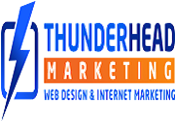 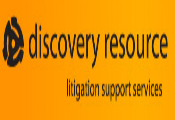                                                                           Supporting Sponsors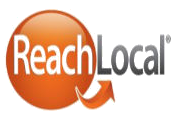 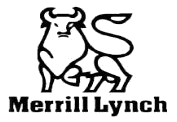 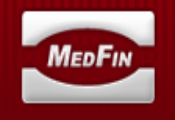 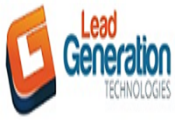 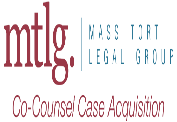 